Муниципальное дошкольное образовательное учреждение «Детский сад №13»Буклет«Режим дня как средство воспитания здорового ребёнка»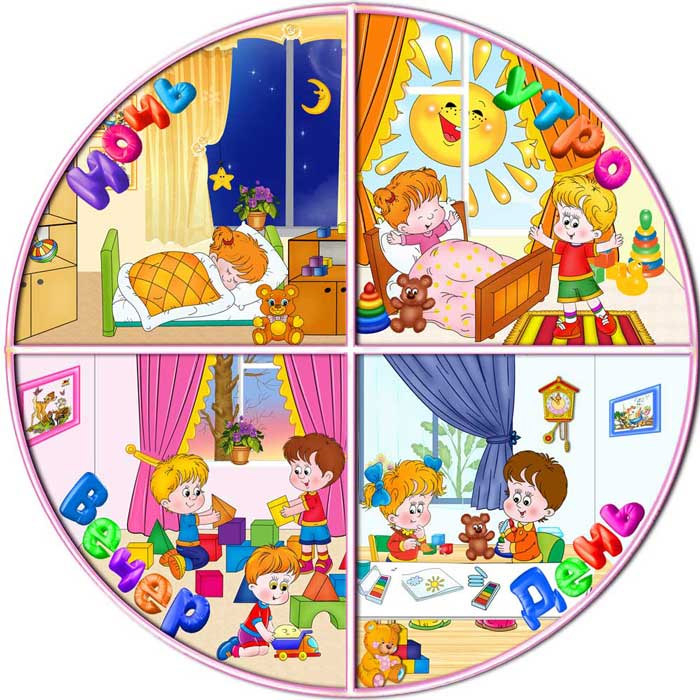 Воспитатель: Абрамычева Ольга ВладимировнаРежим дня – это универсальный метод воспитания, так как он объединяет в себе важнейшие требования гигиены и педагогики.Правильно организованный режим дня имеет большое значение для развития детей, укрепления их здоровья, способствует выработке полезных привычек, укреплению воли, развитию организованности и других важных черт личности.Режим дня – это хорошо продуманный распорядок труда, отдыха, питания, соответствующий возрасту детей и индивидуальным особенностям ребёнка.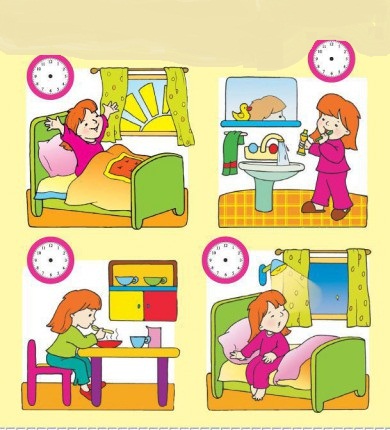 Зачем нам нужен режим?В ситуациях, когда режима нет, у ребёнка могут возникнуть:гиперактивность;гипервозбудимость;ухудшение памяти;снижение работоспособности;быстрая утомляемость;частые респираторные заболевания.Режим дня приучает ребёнка к строгому распорядку дня. Привычный режим закрепляет формирование биоритмов и условных рефлексов, подготавливая организм к выполнению привычных функций, таких как сон, принятие пищи, мыслительная деятельность, отдых.Соблюдение режима положительно влияет на физическое здоровье, так как режим укрепляет иммунитет. Азбука режимаРежим питания.Ребёнка следует кормить в точно установленное время. Беспорядочное питание – плохо складывается на здоровье детей. Ребёнка следует кормить не менее 4-х раз в день. По калорийности от суточной потребности: завтрак 25%, обед 40%, полдник 15%, ужин 20%.Ребёнку не следует давать порцию больше, чем ребёнок обычно ест (лучше положить добавку).В меню ежедневно должны быть мясные и молочные продукты, хлеб, овощи и фрукты.По времени режим приёма пищи ребёнка раннего возраста выглядит таким образом:- завтрак в 8.30-9 часов,- обед в 11.30-12 часов,- полдник в 15.15-15.30 часов,- ужин в 18.00-19.00 часов.Время приема пищи должно быть одинаковым и в будние, и в выходные дни.Режим снаНервная система ребёнка чувствительна к различным воздействиям окружающей среды.Главный вид отдыха – сон.Важно приучить ребёнка ложиться спать и вставать в определённое время.Перед сном рекомендуются только спокойные игры, очень полезна получасовая прогулка. Готовясь ко сну ребёнку необходимо вымыть лицо, шею, руки, ноги водой комнатной температуры. Это имеет не только гигиеническое, но и закаливающее значение, способствует быстрому засыпанию. У ребёнка должна быть отдельная постель, чистая и не слишком мягкая. Комнату перед сном необходимо проветрить.Режим физической активности и отдыхаРебёнку нужно как можно больше находиться на открытом воздухе: летом - в течение всего дня; весной, осенью и зимой по несколько часов. При плохой погоде прогулки могут быть кратковременными, но частыми.Для нормального развития ребёнка очень важно правильно чередовать занятия – умственный труд, спокойные и подвижные игры, прогулки, посильный труд.Любое занятие идёт на пользу ребёнку тогда, когда он занимается охотно с увлечением. Родителям необходимо быть настойчивыми, добиваться поставленной цели спокойно, заинтересовывать ребёнка, чтобы он делал всё с желанием.По особенностям нервной системы дети бывают разные. Это отражается в их поведении. Одни дети сразу включаются в занятия или игры не отвлекаются, другие постоянно отвлекаются или вообще не могут сосредоточиться. Поэтому очень важно выработать у ребёнка усидчивость, умение быстро сосредотачиваться, так как это в дальнейшем пригодится ребёнку для обучения в школе.Поэтому уважаемые родители, очень важно соблюдать режим дня.  От этого зависит здоровье вашего ребёнка. Будьте внимательными, терпеливыми, заботливыми. Ведь здоровье ваших детей в ваших руках.